Agli Ill.mi Sigg.Componenti del Senato Accademico	p.c.	Ai Componenti del Consiglio di Amministrazione		Ai Componenti del Nucleo di Valutazione di AteneoAi Componenti del Collegio dei Revisori dei Conti	Ai DirigentiAlle OO.SS.Al Consiglio degli StudentiLoro SediOggetto: Riunione straordinaria del Senato Accademico. Ordine del giorno.La S. V. è invitata ad intervenire alla riunione del Senato Accademicoche avrà luogo il giorno  5 maggio 2017, alle ore 15.00,  presso la Sala Consiliare del Politecnico di Bari  –  Via Amendola n. 126/b, per la discussione del seguente Ordine del giornoComunicazioniInterrogazioni e dichiarazioniRatifica DecretiPROGRAMMAZIONE E ATTIVITA’ NORMATIVA 1	Proposta di conferimento laurea honoris causa.RICERCA E TRASFERIMENTO TECNOLOGICO2	Ricorso avverso il DR n. 206/2017 di approvazione atti e graduatoria Bando ERASMUS+ SMS AA 2017/2018 da parte di Lopez Michele, Mazzilli Dario, Pepe Marco3	Accordo tra Politecnico di Bari ed IPZS4	Accordo tra il Politecnico d Bari ed il Comune di Bari per il reclutamento di ecofacilitatori5	Convenzione quadro tra Politecnico di Bari e Formedil-BariDIDATTICA5	Offerta Formativa a.a. 2017/2018 – Programmazione Didattica6	Comitato di Coordinamento per la gestione dei Corsi di laurea Interateneo con l’Università del Salento: Nomina rappresentanti Politecnico di BariEVENTI E PROMOZIONI7	Richieste PatrociniIl Rettoref.to Prof. Ing. Eugenio Di SciascioLegenda®	il punto all’odg è stato rinviato nell’ultima seduta	la documentazione è già stata trasmessa	la documentazione è allegata	la documentazione verrà trasmessa appena possibile 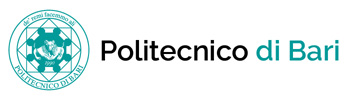 IL RETTOREIL RETTOREIL RETTOREIL RETTOREBari,  3 maggio 2017Prot. n.7541